   29 октября 2011г в школе № 10 прошли соревнования по шахматам среди общеобразовательных школ в зачёт спартакиады 2011-2012 уч. года. 12 школ поделены на группы по численному составу. Первая группа 7 школ ( № 1, № 9, № 10, № 11, № 15, № 20, № 24) Вторая группа 5 школ ( № 2, № 3, № 6, № 8, № 13)      Всего 12 команд.
 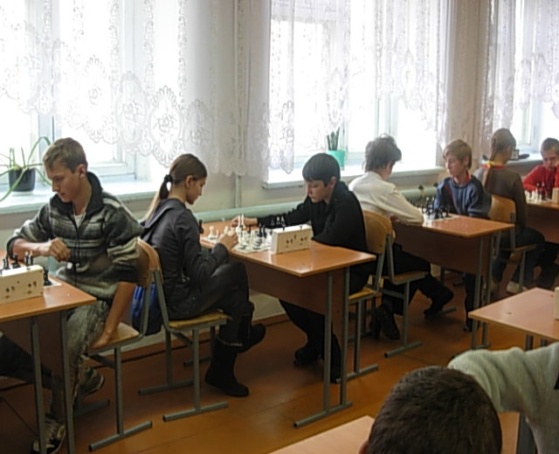 В 1 группе общекомандные места распределились так:  1 место – школа № 9        2 место – школа № 10 3 место – школа № 1 4 место – школа № 11 5 – 6 места – школы № 20 и № 24 7 место – школа № 15 Победители и призёры :
 1 доска                                                  2 доска                                       3 доска
 1 место-Марьина Арина (№9)          Вдовин Владимир(№9)                Тельнов Евгений  (№1) 
 2 место-Йорих Фёдор (№10)           Кальсен Александр(№10)           Ощепков Тарас(№10)    
 3 место-Маслова Анна (№11)          Клещин Владимир(№20)            Страшников Семён(№9)   
 Во 2 группе места распределились так:
 1 место – школа № 2        2 место – школа № 3 3 место – школа № 6 4 место – школа № 8 5  место – школа № 13 Победители и призёры :

         1 доска                                                  2 доска                                 3 доска 
     1 место-Гилёв Степан (№2)                Семёнов Алексей(№6)          Кискоров Дмитрий (№3)
       2 место-Пьянков Саша (№8)              Гилёв Олег(№2)                     Рожков Владимир(№2)    
        3 место-Комессарчук Шахин (№3)      Кадымаев Алексей(№3)           Гатиев Павел(№6)   